Prière vocationnelle Venez et voyezHymne écouté : Je te suivrai Je te suivrai où que tu me conduises, sans aller de l'avant sans forcer mon chemin, sagement ignorant, j'irai là où je ne sais pas, avec mon cœur en toi je te suivrai (Compositeur : Alejandro Labajos, sj). 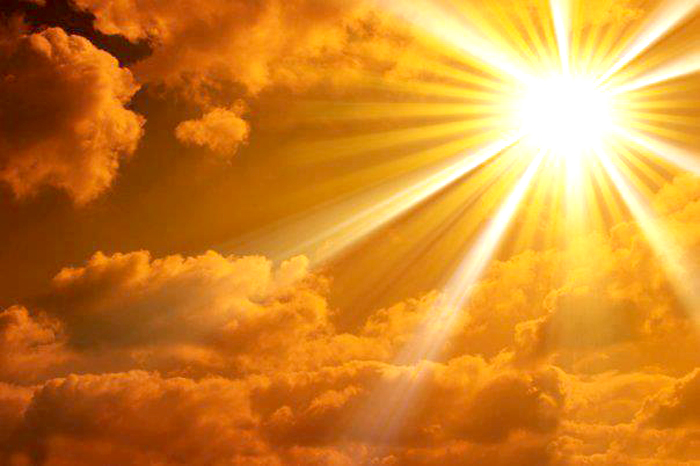 Psaume 119 Antienne (chantée) : Lampe est ta Parole pour mes pas, lumière sur mon chemin (2). Lumière, ta Parole est lumière (2) (Aim Karem).Que ton amour vienne à moi, Seigneur, ton salut, selon ta promesse ! Je répondrai à celui qui m'insulte, car j'ai confiance en ta parole. N'ôte pas de ma bouche la parole de vérité, car je me fie à tes jugements. Je ne cesserai d'observer ta loi pour les siècles des siècles. Je marcherai en liberté, car je chercherai tes préceptes. Je parlerai de tes enseignements devant les rois, et je n'aurai pas honte. Et je me délecterai de tes commandements, que j'aime tendrement. Je tends les mains vers tes commandements, je médite sur tes préceptes. Je garde mes pas loin de toute mauvaise voie, afin de garder ta parole. Que tes promesses sont douces à mon goût, plus douces que le miel à ma bouche ! Tes préceptes m'ont rendu sage ; c'est pourquoi je hais tout chemin faux. Ta parole est une lampe à mes pieds et une lumière sur mon sentier. J'ai juré, et je le tiendrai, de garder tes justes jugements. Je suis extrêmement affligé, Seigneur, donne-moi la vie selon ta parole. Accepte les vœux de ma bouche, Seigneur, et enseigne-moi tes jugements. Mon âme est sans cesse entre mes mains, mais je n'oublie pas ta loi. Les méchants me tendent des pièges, mais je ne me détourne pas de tes préceptes. Tes enseignements sont mon patrimoine pour toujours, ils sont la joie de mon cœur. J'incline mon cœur à pratiquer tes préceptes, ils sont ma récompense pour toujours. Antienne : Ta Parole est une lampe à mes pieds, une lumière sur mon chemin (2). Lumière, ta Parole est lumière (2). 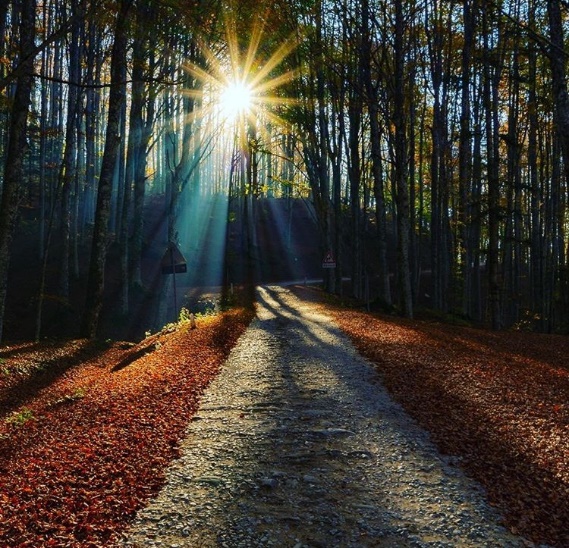 (Expression d'échos ou de recréations de notre propre expérience professionnelle). 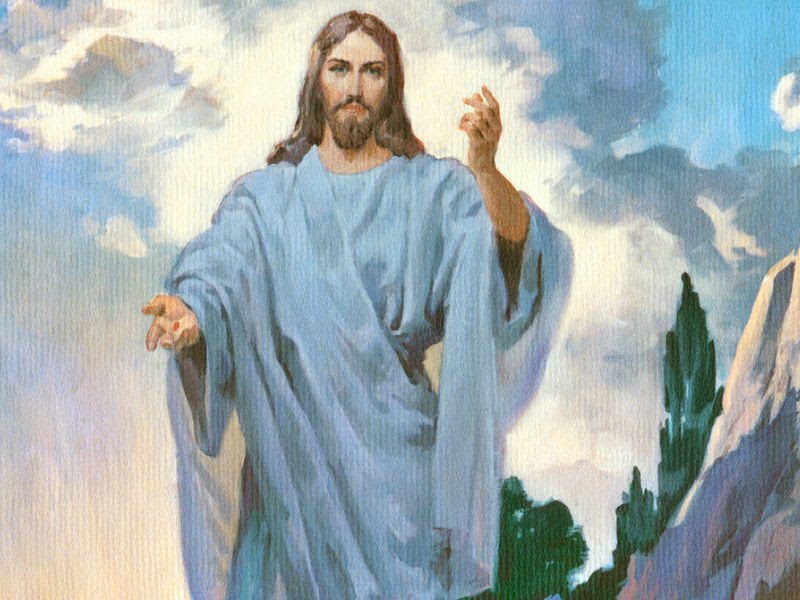 Lecture de l'Évangile de Jean (1, 35-39). Le lendemain, Jean est de nouveau là avec deux de ses disciples. Voyant Jésus passer, il dit : "Voici l'Agneau de Dieu." Les deux disciples l'entendirent parler ainsi et suivirent Jésus. Jésus se retourna, et, les voyant le suivre, leur dit : "Que cherchez-vous ?" Ils lui répondent : "Rabbi - ce qui signifie : "Maître" - où habites-tu ?" Il leur répondit : "Venez et voyez." Ils allèrent donc voir où il habitait et restèrent avec lui ce jour-là. Il était environ la dixième heure. Là où vous allez, Frères Maristes Règle de vie n° 1 : FRÈRE, mets-toi à l'écoute de Jésus qui dit à chacun de nous "Viens et vois" (Jn 1,39). Ton appel à la fraternité est un mystère. Accepte-le comme un don. Vis chaque jour avec une attitude itinérante, et tu découvriras que la route transforme ta façon de voir et de comprendre. Reste, vis avec le Seigneur, laisse-toi accompagner par le Maître et, comme ces premiers disciples, n'oublie jamais le moment où Jésus a touché ton cœur et a réveillé ton identité la plus authentique et profonde. Ses premiers disciples ont découvert ce "Venez et voyez" comme un véritable appel du Maître. En réponse, ils "allèrent voir où il habitait et restèrent avec lui ce jour-là. Il était environ quatre heures de l'après-midi" (Jn 1, 39). (Temps de silence pour intérioriser le message de l'Évangile et la Règle de vie) (Demandes professionnelles spontanées). Notre Père. Prière de clôture : Seigneur, continue à nous appeler. Seigneur Jésus, toi qui as appelé ceux que tu as aimés, appelle de nombreux jeunes à travailler avec toi. Ne te lasse pas, Seigneur, de nous appeler parce que chaque fois que nous t'écoutons, une goutte d'amour tombe dans notre cœur. Bénis tous les jeunes du monde et fais que, comme Marie, nous sachions toujours comment te répondre : "Qu'il me soit fait selon ta Parole". Salve. 